NAGYKOVÁCSI NAGYKÖZSÉG ÖNKORMÁNYZATOKTATÁSI, KULTURÁLIS, SPORT, TURISZTIKAI ÉS KÖRNYEZETVÉDELMI BIZOTTSÁGELNÖKEMEGHÍVÓ Nagykovácsi Nagyközség ÖnkormányzatánakOktatási, kulturális, sport, turisztikai és környezetvédelmi bizottság  üléséreAz ülés helye: 	Vállalkozói Inkubátorház	(2094 Nagykovácsi, Kossuth u. 78.)Időpontja: 		2015. október 19. hétfő 17.00 óraNapirend: Rendeletalkotás Nagykovácsi Nagyközség Képviselő-testületének Szervezeti és Működési Szabályzatáról E – 123Előterjesztő: Kiszelné Mohos Katalin polgármesterElőadó: Papp István jegyzőTárgyalja: EÜB, OKB, PB, ÜBDöntés a Kispatak Óvoda 2015/2016. nevelési év munkatervének jóváhagyásáról E – 120Előterjesztő: Kiszelné Mohos Katalin polgármesterElőadó: Grégerné Papp Ildikó osztályvezetőTárgyalja: OKBDöntés az „Iskolai kültéri sportpálya lefedése” kérdésében E – 125Előterjesztő: Kiszelné Mohos Katalin polgármesterElőadó: dr. Halmosi-Rokaj Odett osztályvezetőTárgyalja: OKB, PBDöntés az „Általános Iskola külső sportpálya használatával kapcsolatos szabályok, használati díjának elfogadása” című 128/2013 (VI. 20.) határozat módosításáról E – 122Előterjesztő: Fodor Attila képviselőTárgyalja: OKB, PBDöntés a Nagykovácsi Sport Egyesület támogatásáról E – 121Előterjesztő: Kiszelné Mohos Katalin polgármesterElőadó: Papp István jegyzőTárgyalja: OKB, PBNagykovácsi, 2015. október 16. Fodor Attila sk.Bizottsági elnök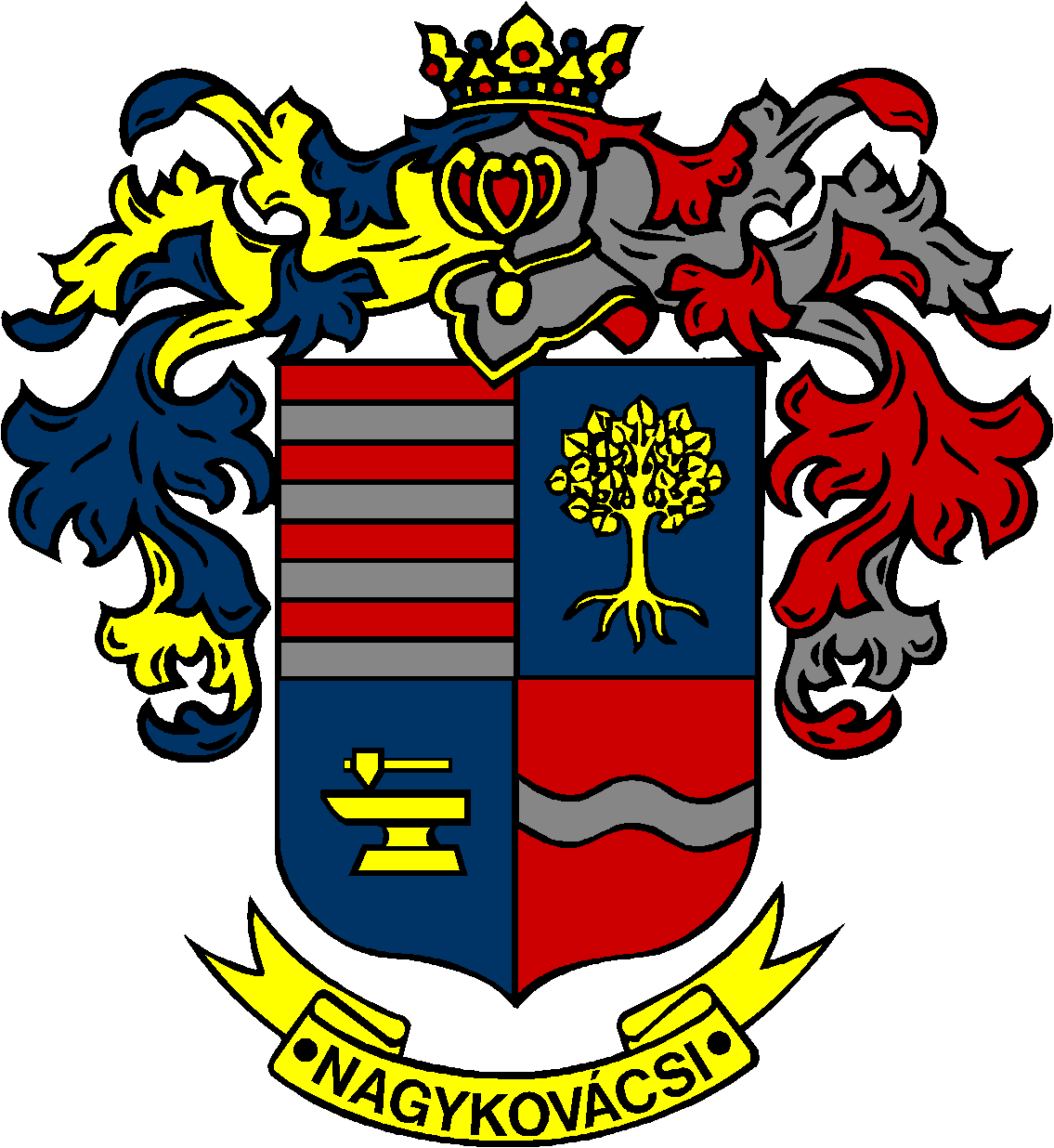 